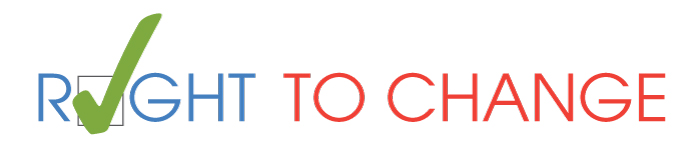 MEMBERSHIP APPLICATION FORM email to admin@righttochange.ieFIRST NAME: LAST NAME:ADDRESS:PHONE NUMBER:EMAIL ADDRESS: I AM OVER 17 I CONFIRM THAT I AM NOT CURRENTLY A MEMBER OF ANY OTHER POLITICAL PARTY 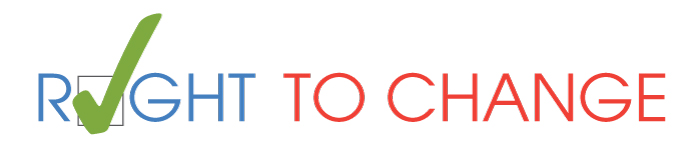 Instructions to Bring to your bank branchTo the ManagerBranch     addressI/We hereby authorise and request you to debit my/our account(details of the account from which payments will be made)Account      Name:BIC                     IBAN  and to credit the Beneficiary/Receiver account (Details of the account to which payments will be made)Account Name:  BIC                     IBAN  Reference(your name)    Start Date  Annually   Payment amount €(€30 waged €15 non waged)Signature: Please allow 5 working days prior to the first payment due date. Please return to your bank branchRight to Change PartyAIBKIE2DIE35AIBK931020503490282020Date: